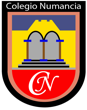 31 MARZO 2021, RESPALDO CLASE ON LINE, PREKINDER REGULAREstimado(a) apoderado(a):Junto con saludar, le enviamos el material de respaldo de la clase on line:https://view.genial.ly/6063c068b2064f0d447acd28/presentation-presentacion-zen-moderno Atte.Alejandra Alvarado RubkeEducadora de Párvulos